電腦化測驗應考人閱覽試卷畫面採電腦化測驗之考試，試務機關依應考人申請閱覽之科目，將其作答結果提供閱覽。其閱覽畫面將顯示母版試題答案及應考人作答結果，畫面如下：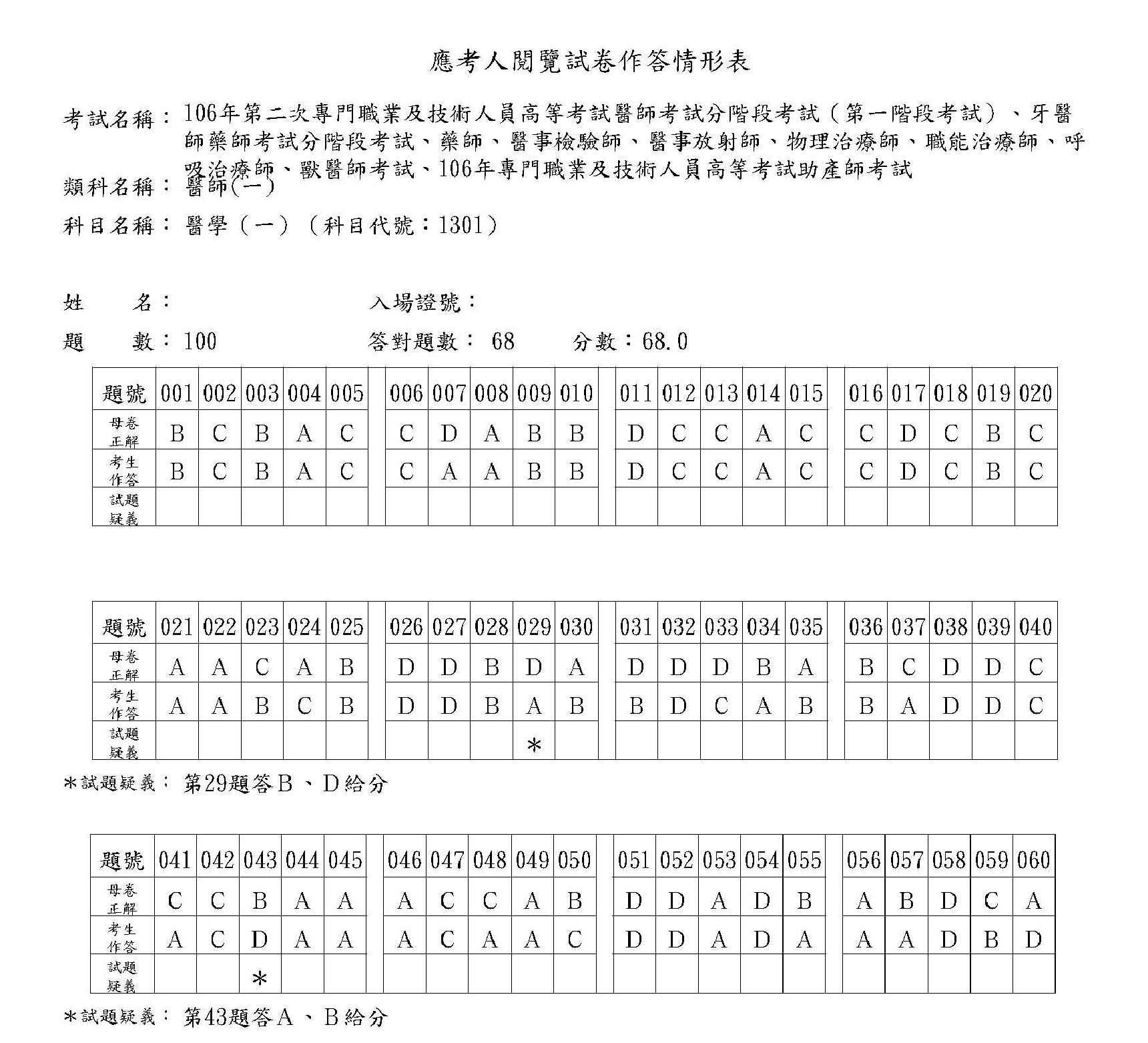 